Projekt „Moja pasja - gastronomia” nr RPLD.11.03.02-10-0012/19 współfinansowany ze środków Europejskiego Funduszu Społecznego w ramach Regionalnego Programu Operacyjnego Województwa Łódzkiego na lata 2014-2020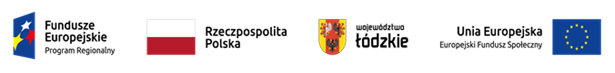 Zad. 4 Harmonogram zajęć  „Komponowanie diet żywnościowych z wykorzystaniem programów komputerowych”  - grupa 3Numer kolejny Data realizacji Godziny realizacjiMiejsce realizacjiNauczyciel108.04.2022. (piątek)16.15– 20.00sala 204Bożena Bocheńska212.04.2022. (wtorek)16.15– 20.00sala 204Bożena Bocheńska322.04.2022. (piątek)16.15– 20.00sala 204Bożena Bocheńska423.04.2022. (sobota)  8.15– 12.00sala 204Bożena Bocheńska529.04.2022. (piątek)16.15– 20.00sala 204Bożena Bocheńska64.05.2022. (środa)11.00 - 14.45 sala 204Bożena Bocheńska75.05.2022. (czwartek)11.00 - 14.45 sala 204Bożena Bocheńska813.05.2022. (piątek)16.15– 20.00sala 204Bożena Bocheńska